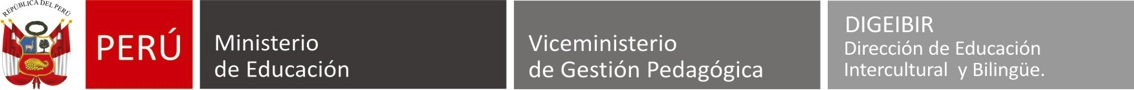 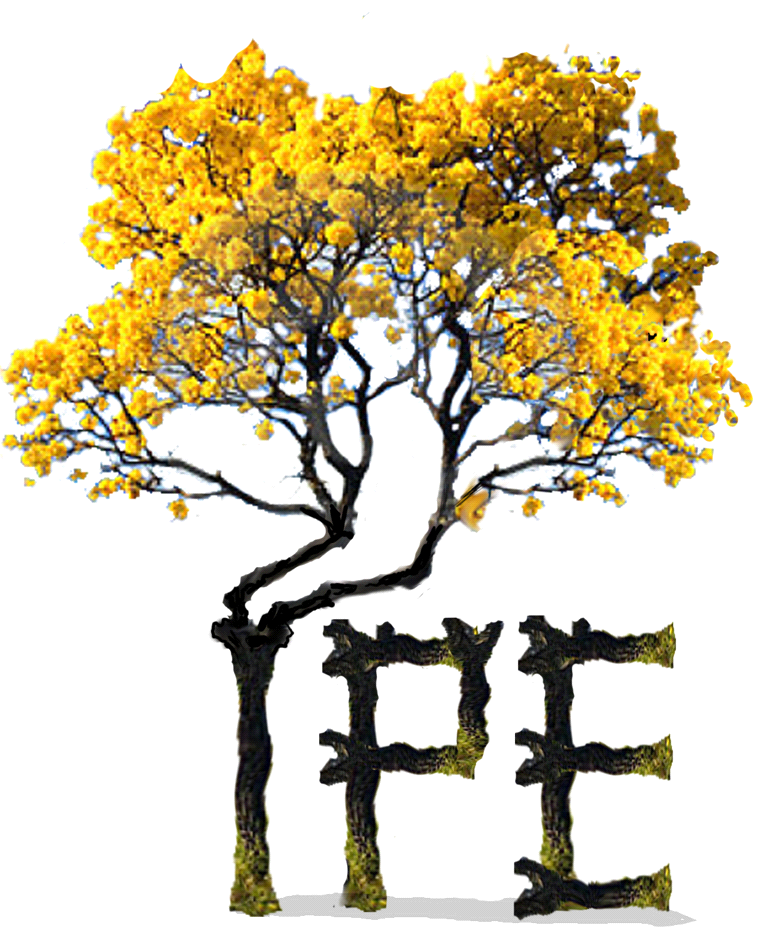 I ENCUENTRO INTERCULTURALPENSAR LA LENGUA, PENSAR LA ESCRITURA DESDE LAS FRONTERASReflexiones entre profesores bilingües y lingüistas sobre la escritura y su enseñanza en lenguas amazónicas transfronterizasDel 16 al 21 de noviembre en Puerto Esperanza, Purús, Ucayali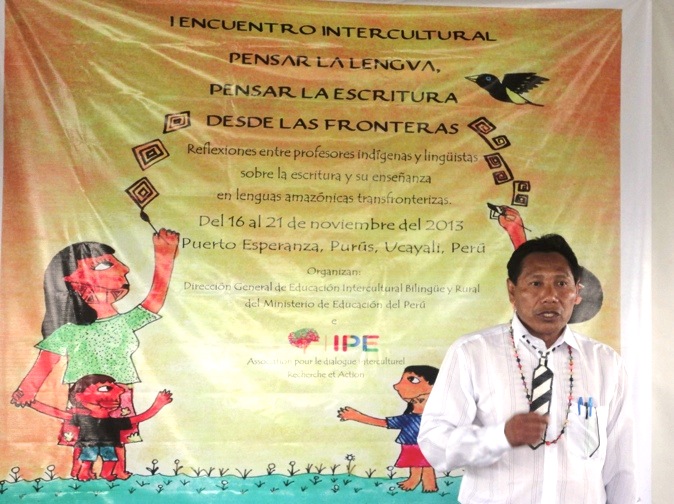 Con la participación de maestros y sabios cashinahuas, matsés, sharanahuas, de estudiosos de estas lenguas y de representantes del gobierno nacional y regional. 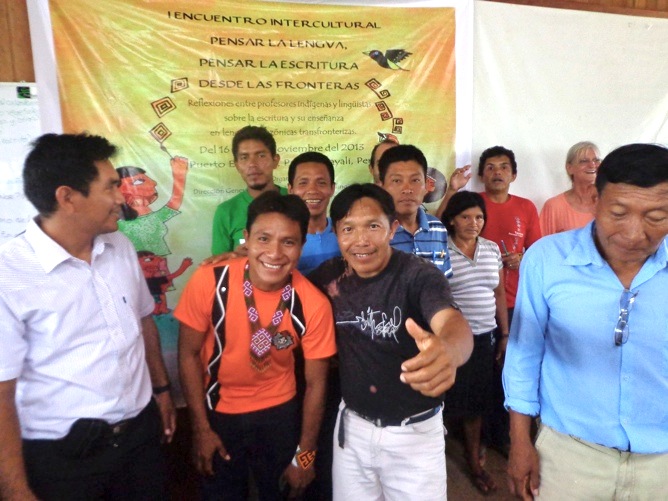 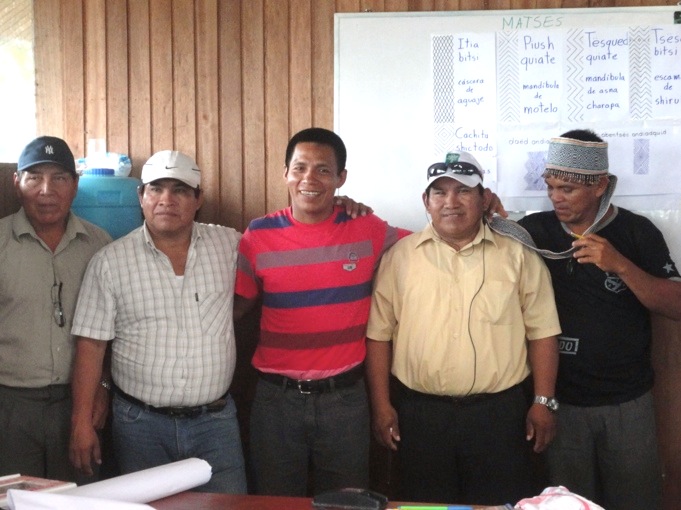 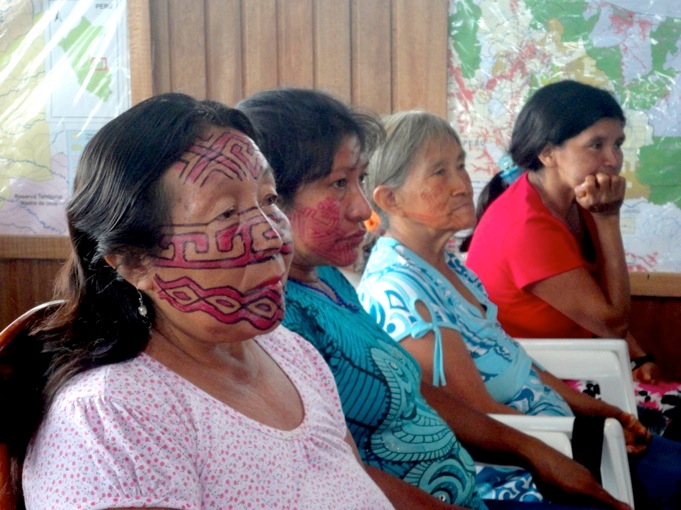 AuspiciadoresDirección de la Gestión de Educación Intercultural Bilingüe y Ruraldel Ministerio de Educación del Perú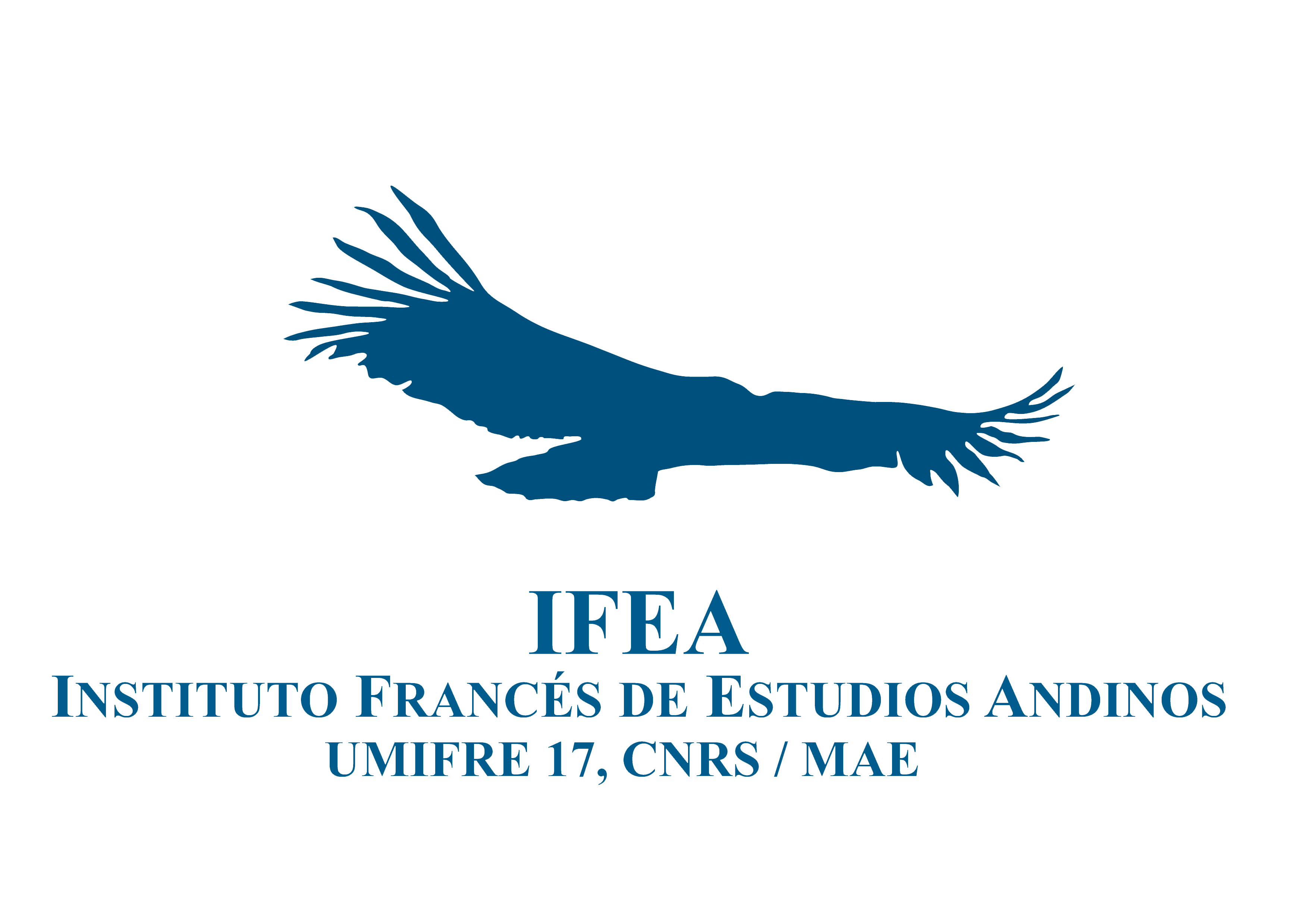 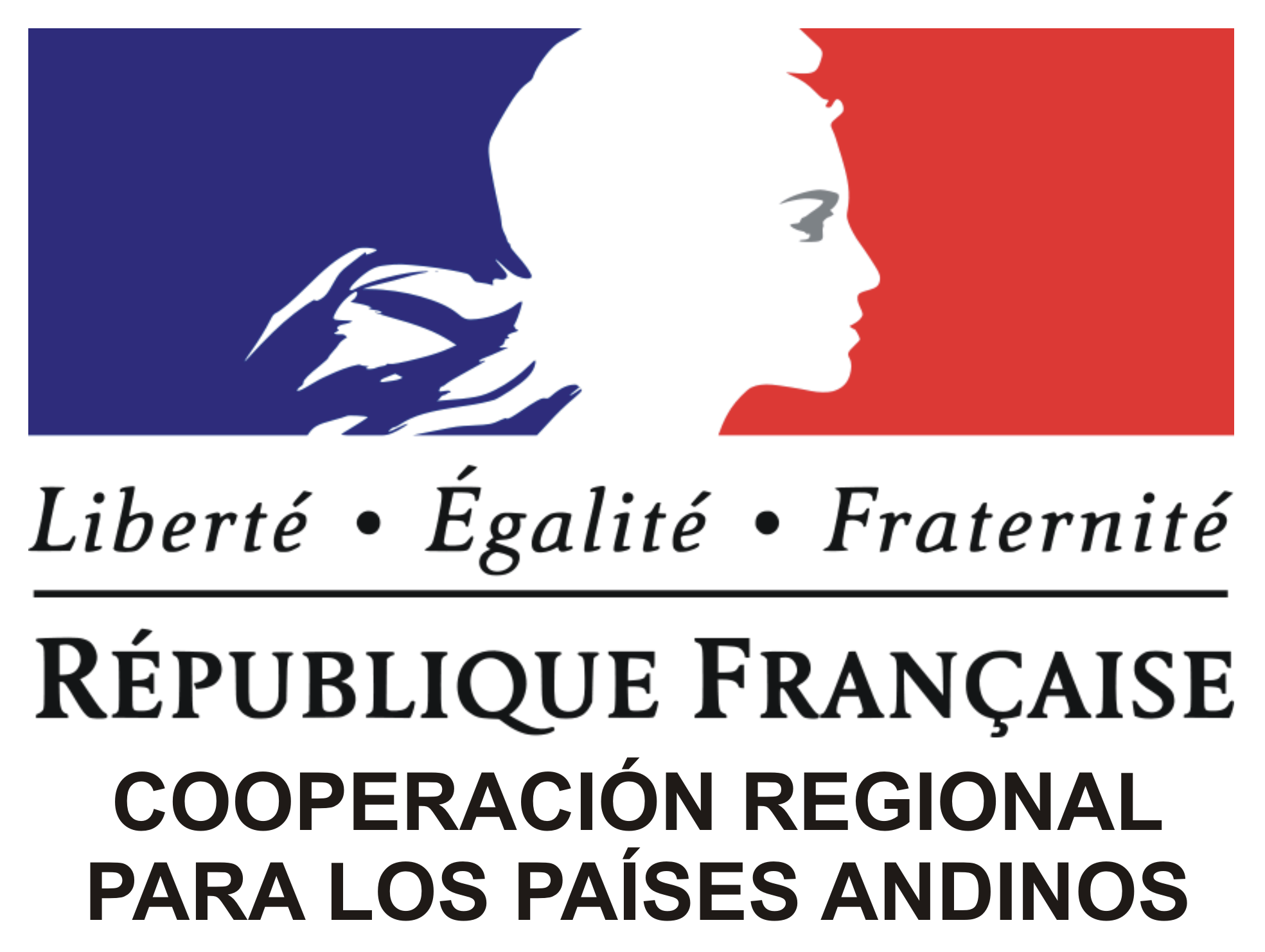 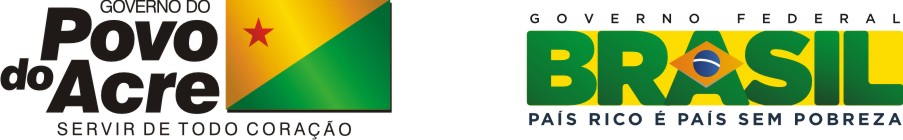 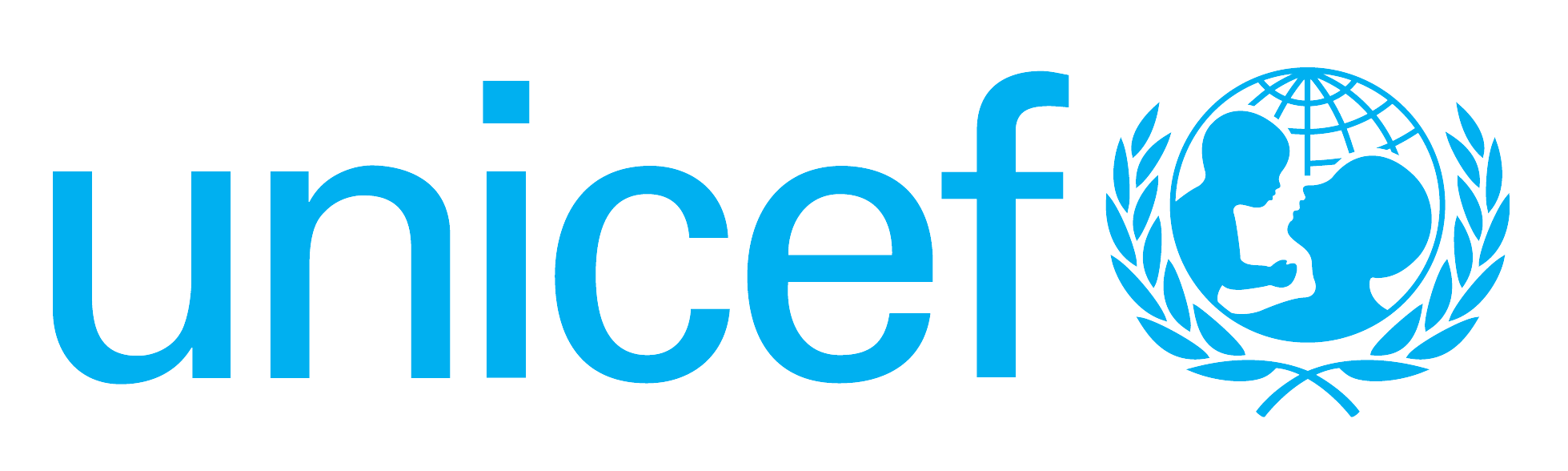 Resumen: El encuentro surgió de las expectativas de un grupo de docentes bilingües cashinahua de Purús (Perú), quienes tenían la expectativa dialogar con representantes de sus pares brasileños y compartir los avances de la normalización de su escritura y el trabajo pedagógico en sus escuelas. Ahí, se han contemplado debates, acuerdos y compromisos sobre cómo “Pensar la Lengua, Pensar la Escritura desde las Fronteras”. Para ello, se ha tratado las situaciones sociolingüísticas y escolares de la frontera entre la región de Ucayali y Loreto, Perú, con  el Estado de Acre y de Estado de Amazonas, Brasil. Se invitó a participantes indígenas, lingüistas y representantes de la educación de nivel nacional, regional y local, con quienes se realizó un diálogo rico sobre diferentes aspectos a tomar en cuenta en la enseñanza-aprendizaje de las lenguas y culturas originarias transfronterizas dentro y fuera de la escuela. Como resultado, se han logrando acuerdos y compromisos para establecer lazos de apoyo mutuo que se visualicen en políticas lingüísticas, educativas y culturales exclusivas para estos pueblos.El objetivo general de este encuentro ha sido crear un espacio de diálogo y reflexión intercultural entre la academia, docentes bilingües indígenas e instancias educativas gubernamentales peruanas y brasileñas para establecer lineamientos de políticas lingüísticas, culturales y educativas en pueblos transfronterizos. Los objetivos específicos fueron los siguientes:Dar cuenta de los procesos de elaboración de sistemas de escritura de los pueblos transfronterizos implicados hasta la fecha.Reflexionar sobre la importancia de promover sistemas de escritura unificados para cada pueblo en ambos lados de la fronteraReflexionar sobre la importancia de la enseñanza de la lengua originaria en las escuelas de contextos indígenas.Elaborar una agenda de trabajo binacional sobre políticas lingüísticas, culturales y educativas en pueblos indígenas transfronterizos con énfasis en la promoción de sistemas de escritura unificados.La colaboración  interétnica es importante en el marco de cambio de conocimiento cultural y lingüístico entre pueblos indígenas, así las conclusiones principales han sido:Dialogar más sobre la misma problemática con los demás pueblos del área de frontera y de tener una enseñanza adecuada a la realidad de cada grupo; Firmar un convenio binacional entre el Gobierno Regional de Ucayali y el Estado de Acre para el desarrollo de políticas lingüísticas, educativas y culturales en pueblos transfronterizos.Realizar otros encuentros presentando resultados aplicados de las propuestas del encuentro anterior, a fin que el debate tenga continuidad y que los gobiernos adaptan una enseñanza igualitaria entre fronteras;Compartir los materiales escolares y producción escrita para una libre circulación en frontera; la Federación de Comunidades Nativas de Purús (Feconapu) se compromete en apoyar estas publicaciones;Promover una página web sobre los pueblos de Purús por la Unidad de Gestión Educativa Local Purús (UGEL Purús);Realizar más capacitación lingüística y talleres de revitalización cultural;Crear un “Jardín Botánico” en Purús como medio de transmisión del saber de plantas medicinales y desarrollo local en términos de valorización del saber local e investigación científica y participativa.Para tener acceso al informe técnico, ver el pdf.